Application for Ownership Details for Fencing Purposes By Owner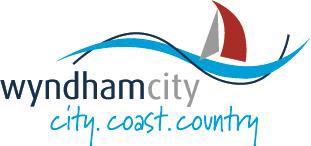 Applicant/Property Owner Details:To ensure your application is processed property owners details must be completed by a property owner:Title: (circle title)           Mr/ Ms/Mrs/Other	Given names:	____________________________________________________________________________Family/Surname:	____________________________________________________________________________ Date of Birth:                __/__/______  (day/month/year)	Residential address:		____________________________________________________________________	Postal address: 		___________________________________________________________________(if different from above)Telephone:	_________________	Mobile :  ________________ 	Email:  ___________________________Privacy Collection/Use Statement:Your personal information is being collected for providing adjoining ownership details for fencing purposes in accordance to the Fencing Act 1968(Vic). Your information will be stored in Council’s Customer Database and used to identify you when communicating with Council and to deliver services and information to you.  For further information on how your personal information is handled visit Council’s Privacy Policy via its Website at:              https://www.wyndham.vic.gov.au/privacy-policyDeclaration:                                         Please print property address where fence is to be erected: (if different from above address)Address:   ------------------------------------------------------------------------------------------------------------------------------------------------I, the above named, being the owner of the property listed on this form, request ownership details of the adjoining properties associated with my property, as indicated in the section below.I declare that the information provided will only be used for fencing purposes and agree not to use or disclose the information provided for any other purpose. I also agree to de-identify or destroy the information once used and that the information will not be used for marketing purposes.  Signature:      _______________________________________________         Date:    __/__/ ____List of adjoining properties requested:   (please tick only the sides required)View from Road looking at the property:	 Left side ☐ 		Right side ☐ 	       Back/Rear of property ☐  		All ☐Please forward the information by (tick one of the options):      Post ☐ 	       Pickup ☐  	      Email ☐